AARP SUITLAND, MARYLAND CHAPTER #939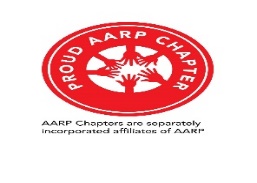 2024 MEMBERSHIP APPLICATION          New Member _______         Renewal ______   85 or older Yes ____ No ____  AARP SUITLAND, MARYLAND CHAPTER #9392024 MEMBERSHIP APPLICATION          New Member _______         Renewal ______   85 or older Yes ____ No ____  AARP SUITLAND, MARYLAND CHAPTER #9392024 MEMBERSHIP APPLICATION          New Member _______         Renewal ______   85 or older Yes ____ No ____  AARP SUITLAND, MARYLAND CHAPTER #9392024 MEMBERSHIP APPLICATION          New Member _______         Renewal ______   85 or older Yes ____ No ____  AARP SUITLAND, MARYLAND CHAPTER #9392024 MEMBERSHIP APPLICATION          New Member _______         Renewal ______   85 or older Yes ____ No ____  AARP SUITLAND, MARYLAND CHAPTER #9392024 MEMBERSHIP APPLICATION          New Member _______         Renewal ______   85 or older Yes ____ No ____  AARP SUITLAND, MARYLAND CHAPTER #9392024 MEMBERSHIP APPLICATION          New Member _______         Renewal ______   85 or older Yes ____ No ____  AARP SUITLAND, MARYLAND CHAPTER #9392024 MEMBERSHIP APPLICATION          New Member _______         Renewal ______   85 or older Yes ____ No ____  AARP SUITLAND, MARYLAND CHAPTER #9392024 MEMBERSHIP APPLICATION          New Member _______         Renewal ______   85 or older Yes ____ No ____  NAME (First, MI, Last) NATIONAL AARP MEMBER NUMBER EXP. DATEEXP. DATEEXP. DATESTREET ADDRESSCITY, STATE & ZIP STREET ADDRESSCITY, STATE & ZIP VETERAN (If Applicable)BRANCHRANKPHONEDOB (mm/dd/yy)DOB (mm/dd/yy)DOB (mm/dd/yy)E-MAILWELCOME NEW MEMBERS: You will receive a new member package. A membership committee member will contact you. Contacted by _____________________ (date) _________ Getting involved in the Chapter is easy, and your participation is appreciated. Please indicate below areas of activity are of interest to you. CHECK () ALL THAT APPLY.WELCOME NEW MEMBERS: You will receive a new member package. A membership committee member will contact you. Contacted by _____________________ (date) _________ Getting involved in the Chapter is easy, and your participation is appreciated. Please indicate below areas of activity are of interest to you. CHECK () ALL THAT APPLY.WELCOME NEW MEMBERS: You will receive a new member package. A membership committee member will contact you. Contacted by _____________________ (date) _________ Getting involved in the Chapter is easy, and your participation is appreciated. Please indicate below areas of activity are of interest to you. CHECK () ALL THAT APPLY.WELCOME NEW MEMBERS: You will receive a new member package. A membership committee member will contact you. Contacted by _____________________ (date) _________ Getting involved in the Chapter is easy, and your participation is appreciated. Please indicate below areas of activity are of interest to you. CHECK () ALL THAT APPLY.WELCOME NEW MEMBERS: You will receive a new member package. A membership committee member will contact you. Contacted by _____________________ (date) _________ Getting involved in the Chapter is easy, and your participation is appreciated. Please indicate below areas of activity are of interest to you. CHECK () ALL THAT APPLY.WELCOME NEW MEMBERS: You will receive a new member package. A membership committee member will contact you. Contacted by _____________________ (date) _________ Getting involved in the Chapter is easy, and your participation is appreciated. Please indicate below areas of activity are of interest to you. CHECK () ALL THAT APPLY.WELCOME NEW MEMBERS: You will receive a new member package. A membership committee member will contact you. Contacted by _____________________ (date) _________ Getting involved in the Chapter is easy, and your participation is appreciated. Please indicate below areas of activity are of interest to you. CHECK () ALL THAT APPLY.WELCOME NEW MEMBERS: You will receive a new member package. A membership committee member will contact you. Contacted by _____________________ (date) _________ Getting involved in the Chapter is easy, and your participation is appreciated. Please indicate below areas of activity are of interest to you. CHECK () ALL THAT APPLY.WELCOME NEW MEMBERS: You will receive a new member package. A membership committee member will contact you. Contacted by _____________________ (date) _________ Getting involved in the Chapter is easy, and your participation is appreciated. Please indicate below areas of activity are of interest to you. CHECK () ALL THAT APPLY.OFFICER ROLE COMMUNITY SERVICE COMMUNITY SERVICE COMMUNITY SERVICE MEMBERSHIP/RECRUITING  TOURS /TRIPSTOURS /TRIPSTOURS /TRIPSLEGISLATIVE/ADVOCACY ACTIVITIES SPEAKERS/PROGRAMS SPEAKERS/PROGRAMS SPEAKERS/PROGRAMS COMMUNICATIONS/PUBLIC RELATIONS HISTORIANHISTORIANHISTORIANHOSPITALITYINFORMATION TECHNOLOGYSUNSHINE_____________________________________HEALTH & WELLNESSSUNSHINE_____________________________________HEALTH & WELLNESSSUNSHINE_____________________________________HEALTH & WELLNESSFor questions, email: aarp939@yahoo.com, telephone:  301-568-5342For questions, email: aarp939@yahoo.com, telephone:  301-568-5342For questions, email: aarp939@yahoo.com, telephone:  301-568-5342For questions, email: aarp939@yahoo.com, telephone:  301-568-5342For questions, email: aarp939@yahoo.com, telephone:  301-568-5342For questions, email: aarp939@yahoo.com, telephone:  301-568-5342For questions, email: aarp939@yahoo.com, telephone:  301-568-5342For questions, email: aarp939@yahoo.com, telephone:  301-568-5342For questions, email: aarp939@yahoo.com, telephone:  301-568-5342ANNUAL CHAPTER DUES: $15.00 (Check/Money Order or Cash) If mailing dues checks/money order only.(Make Checks Payable to AARP Suitland, Maryland Chapter 939) _______ANNUAL CHAPTER DUES: $15.00 (Check/Money Order or Cash) If mailing dues checks/money order only.(Make Checks Payable to AARP Suitland, Maryland Chapter 939) _______ANNUAL CHAPTER DUES: $15.00 (Check/Money Order or Cash) If mailing dues checks/money order only.(Make Checks Payable to AARP Suitland, Maryland Chapter 939) _______ANNUAL CHAPTER DUES: $15.00 (Check/Money Order or Cash) If mailing dues checks/money order only.(Make Checks Payable to AARP Suitland, Maryland Chapter 939) _______ANNUAL CHAPTER DUES: $15.00 (Check/Money Order or Cash) If mailing dues checks/money order only.(Make Checks Payable to AARP Suitland, Maryland Chapter 939) _______ANNUAL CHAPTER DUES: $15.00 (Check/Money Order or Cash) If mailing dues checks/money order only.(Make Checks Payable to AARP Suitland, Maryland Chapter 939) _______ANNUAL CHAPTER DUES: $15.00 (Check/Money Order or Cash) If mailing dues checks/money order only.(Make Checks Payable to AARP Suitland, Maryland Chapter 939) _______ANNUAL CHAPTER DUES: $15.00 (Check/Money Order or Cash) If mailing dues checks/money order only.(Make Checks Payable to AARP Suitland, Maryland Chapter 939) _______ANNUAL CHAPTER DUES: $15.00 (Check/Money Order or Cash) If mailing dues checks/money order only.(Make Checks Payable to AARP Suitland, Maryland Chapter 939) _______Mail to AARP Suitland, Maryland Chapter 939 P.O. Box 471465District Heights, MD  20753Mail to AARP Suitland, Maryland Chapter 939 P.O. Box 471465District Heights, MD  20753Mail to AARP Suitland, Maryland Chapter 939 P.O. Box 471465District Heights, MD  20753Mail to AARP Suitland, Maryland Chapter 939 P.O. Box 471465District Heights, MD  20753Check # ________     Cash _____Dues Received: _____________                                             (Date) Check # ________     Cash _____Dues Received: _____________                                             (Date) Check # ________     Cash _____Dues Received: _____________                                             (Date) Check # ________     Cash _____Dues Received: _____________                                             (Date) Check # ________     Cash _____Dues Received: _____________                                             (Date) Meetings are held:Every 1st Tuesday of the month (except July & August)Time: 12:00 pmKnights of Columbus #40763611 Stewart RoadForestville, MD  20747Meetings are held:Every 1st Tuesday of the month (except July & August)Time: 12:00 pmKnights of Columbus #40763611 Stewart RoadForestville, MD  20747Meetings are held:Every 1st Tuesday of the month (except July & August)Time: 12:00 pmKnights of Columbus #40763611 Stewart RoadForestville, MD  20747Meetings are held:Every 1st Tuesday of the month (except July & August)Time: 12:00 pmKnights of Columbus #40763611 Stewart RoadForestville, MD  20747Catherine WilliamsonChapter PresidentPhone: 301-568-5342Email: cjwillia@verizon.netWebsite: www.aarp939.orgCatherine WilliamsonChapter PresidentPhone: 301-568-5342Email: cjwillia@verizon.netWebsite: www.aarp939.orgCatherine WilliamsonChapter PresidentPhone: 301-568-5342Email: cjwillia@verizon.netWebsite: www.aarp939.orgCatherine WilliamsonChapter PresidentPhone: 301-568-5342Email: cjwillia@verizon.netWebsite: www.aarp939.orgCatherine WilliamsonChapter PresidentPhone: 301-568-5342Email: cjwillia@verizon.netWebsite: www.aarp939.org